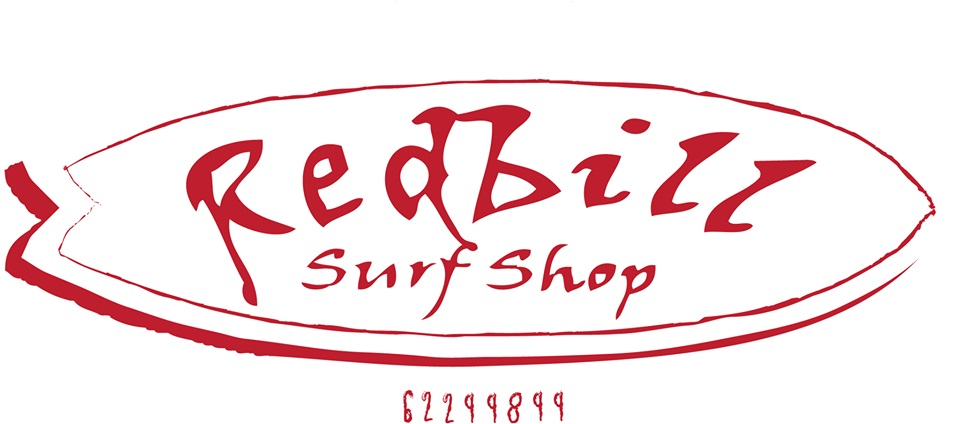 REDBILLS RETURN/ EXCHANGE FORMSimply fill out your details below, include this page with with your returned items and we will process your request as soon as possible.Name:______________________________________________________________Order number:________________________________________________________ALL RETURNS ADRESSED TO SHOP 63, 29 CHANNEL HIGHWAY KINGSTON TAS 7050QUANTITY ITEMCOLOURREASON FOR RETURNQUANTITYITEMCOLOURREASON FOR RETURNQUANTITYITEMCOLOURREASON FOR RETURNQUANTITYITEMCOLOURREASON FOR RETURNQUANTITYITEMCOLOURREASON FOR RETURNQUANTITYITEMCOLOURREASON FOR RETURN